Establishment—patients/clients in residence at year end, total N[NNN]Exported from METEOR(AIHW's Metadata Online Registry)© Australian Institute of Health and Welfare 2024This product, excluding the AIHW logo, Commonwealth Coat of Arms and any material owned by a third party or protected by a trademark, has been released under a Creative Commons BY 4.0 (CC BY 4.0) licence. Excluded material owned by third parties may include, for example, design and layout, images obtained under licence from third parties and signatures. We have made all reasonable efforts to identify and label material owned by third parties.You may distribute, remix and build on this website’s material but must attribute the AIHW as the copyright holder, in line with our attribution policy. The full terms and conditions of this licence are available at https://creativecommons.org/licenses/by/4.0/.Enquiries relating to copyright should be addressed to info@aihw.gov.au.Enquiries or comments on the METEOR metadata or download should be directed to the METEOR team at meteor@aihw.gov.au.Establishment—patients/clients in residence at year end, total N[NNN]Identifying and definitional attributesIdentifying and definitional attributesMetadata item type:Data ElementShort name:Patients in residence at year endMETEOR identifier:270046Registration status:Health, Standard 01/03/2005Definition:A headcount of all formally admitted patients/clients in residence in long-stay facilities.Data element concept attributesData element concept attributesIdentifying and definitional attributesIdentifying and definitional attributesData element concept:Establishment—patients/clients in residence at year endMETEOR identifier:269517Registration status:Health, Standard 01/03/2005Definition:A headcount of all formally admitted patients/clients in residence in long-stay facilities (public psychiatric hospitals, alcohol and drug hospitals, residential aged care services) at midnight, to be done on 30 June.Object class:EstablishmentProperty:Patients/clients in residence at year endValue domain attributes Value domain attributes Identifying and definitional attributesIdentifying and definitional attributesValue domain:Total people N[NNN]METEOR identifier:270654Registration status:Health, Standard 01/03/2005Housing assistance, Standard 01/05/2013Definition:Total number of people.Representational attributesRepresentational attributesRepresentational attributesRepresentation class:TotalTotalData type:NumberNumberFormat:N[NNN]N[NNN]Maximum character length:44Unit of measure:PersonPersonData element attributes Data element attributes Collection and usage attributesCollection and usage attributesCollection methods:For public psychiatric hospitals and alcohol and drug hospitals, all states have either an annual census or admission tracking that would enable a statistical census. The Commonwealth Department of Health and Ageing is able to carry out a statistical census from its residential aged care service databases.A headcount snapshot could be achieved either by census or by the admission/discharge derivation approach.There are difficulties with the snapshot in view of both seasonal and day of the week fluctuations. Most of the traffic occurs in a small number of beds.Any headcount should avoid the problems associated with using 31 December or 1 January. The end of the normal financial year is probably more sensible (the Wednesday before the end of the financial year was suggested, but probably not necessary). This should be qualified by indicating that the data does not form a time series in its own right.Comments:The number of separations and bed days for individual long-stay establishments is often a poor indication of the services provided. This is because of the relatively small number of separations in a given institution. Experience has shown that the number of patients/clients in residence can often give a more reliable picture of the levels of services being provided.Source and reference attributesSource and reference attributesSubmitting organisation:Morbidity working partyRelational attributesRelational attributesRelated metadata references:Is re-engineered from  Patients in residence at year end, version 1, Derived DE, NHDD, NHIMG, Superseded 01/03/2005.pdf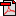  (14.9 KB)       No registration status